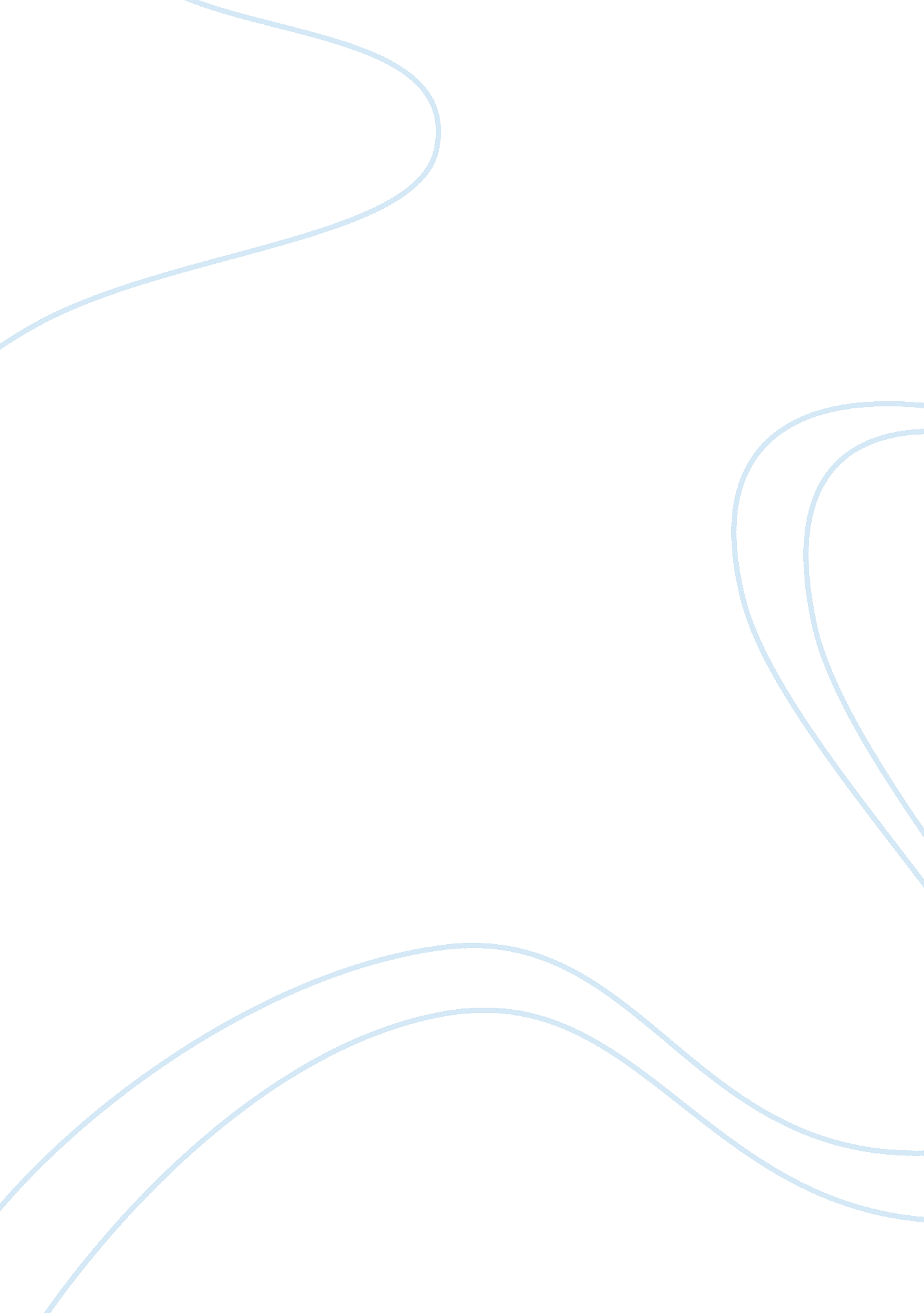 Jlnl – college essay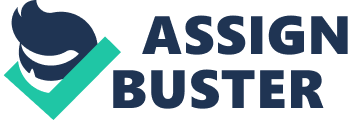 The Truman Show by Peter Weir Offers challenging ideas of people and reinforces ideas. Weir Does this through conventions, plot, characterization, setting, symbolism & film codes of camera shots, dialogue & audio such as music, sound effects and more. The Truman show reinforces the idea of people in the world that people enjoy power and control such as people that are Severing, who crave power and must control and orchestrate everything that happens, like powerful leaders such as country leaders. Shots of Christofis are usually mid-shot or close up from low to show he’s powerful and he is more important than most people in the movie. It also shows you a closer look at his emotions and reactions, giving you a better idea of how powerful he is. Christofis wears clothes that are similar to a Priest’s clothes. This symbolisms many things; dressing in such a way symbolisms that he is powerful and God like, he controls Trauma’s world Just like God controls the world. He is also known as Christofis which includes the word Christ, showing he thinks of himself as a sacred, powerful figure. Also read Pay It Forward Movie essay. The camera often focuses on Just his lower face raring attention to his mouth giving orders that are considered important. His tone is very assertive; people listen to his every word and follow what he says as if they’re his followers, Just like how Jesus Christ had followers. Another challenge I found was people don’t like being controlled. People often like to do things they don’t want to do, e. G. In the movie was the girl didn’t want to keep the fact that Truman was living in a controlled world, as she felt it was wrong, but she was told not to and forced not to tell him which agitated her. 